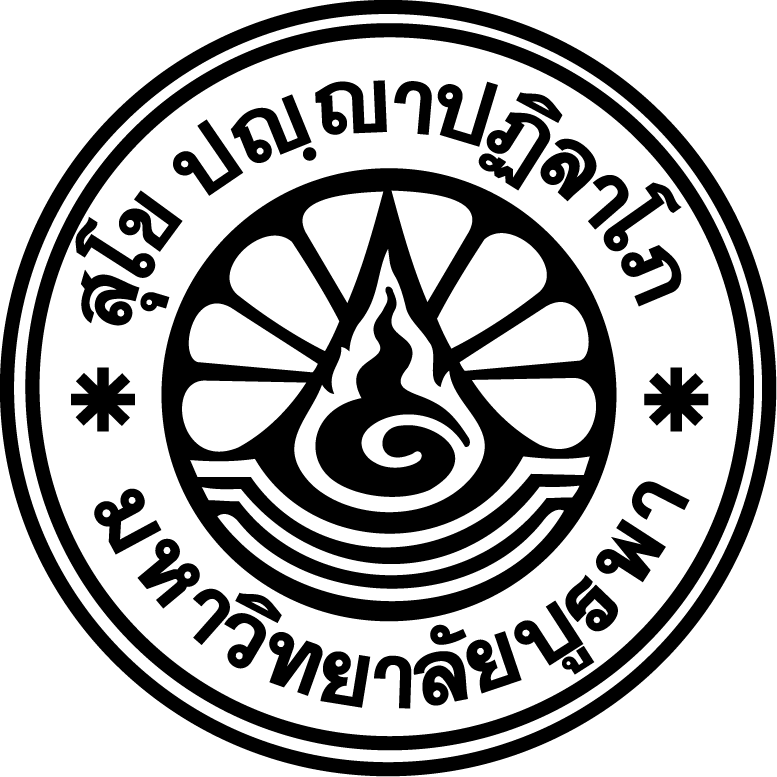                                   บันทึกข้อความส่วนงาน  					 โทร.  							ที่  ศธ  ๖๒๑๔.๒/                	วันที่ 							เรื่อง	ขอรายงานตัวกลับจากการเดินทางไปปฏิบัติงาน ณ ต่างประเทศเรียน	คณบดีคณะวิทยาศาสตร์		ตามที่ ข้าพเจ้า 							    พนักงานมหาวิทยาลัย ตำแหน่ง 				เลขประจำตำแหน่ง 		 สังกัด 				      คณะวิทยาศาสตร์ ได้รับอนุมัติให้เดินทางไปปฏิบัติงาน ณ ต่างประเทศ เรื่อง 																		 
ณ 									 ประเทศ 			
ด้วยทุน 						 มีกำหนด 		 วัน ตั้งแต่วันที่ 			 ถึงวันที่ 					 นั้น	 	บัดนี้ การเดินทางดังกล่าว ได้เสร็จสิ้น และได้เดินทางกลับถึงประเทศไทย พร้อมมีความประสงค์
ขอรายงานตัวกลับเข้าปฏิบัติงานในตำแหน่งและสังกัดเดิม ตั้งแต่วันที่				        เป็นต้นไป	 	พร้อมนี้ได้แนบเอกสารเพื่อประกอบการพิจารณา ดังนี้	 	      ๑.	สำเนาหนังสือที่ได้รับอนุมัติให้เดินทางไปปฏิบัติงานต่างประเทศ จำนวน ๑ ชุด	 	      ๒.	แบบรายงานการศึกษา ฝึกอบรม ดูงาน/ประชุม ปฏิบัติการวิจัย และการไปปฏิบัติงาน 
ในองค์กรระหว่างประเทศ จำนวน ๑ ฉบับ
 			      ๓.	สำเนาหนังสือเดินทาง ที่ประทับตรา เข้า – ออก ประเทศไทย จำนวน ๑ ชุด		 		(กรณีผ่านทางช่องอิเล็กทรอนิกส์ ให้แนบกากตั๋ว หรือหลักฐานที่ระบุวันที่และเวลา เข้า-ออก ประเทศไทย พร้อมทั้งลงนามสำเนาถูกต้องทุกฉบับ) 	 	จึงเรียนมาเพื่อโปรดพิจารณาอนุมัติ(					)(					)
หัวหน้าภาควิชา